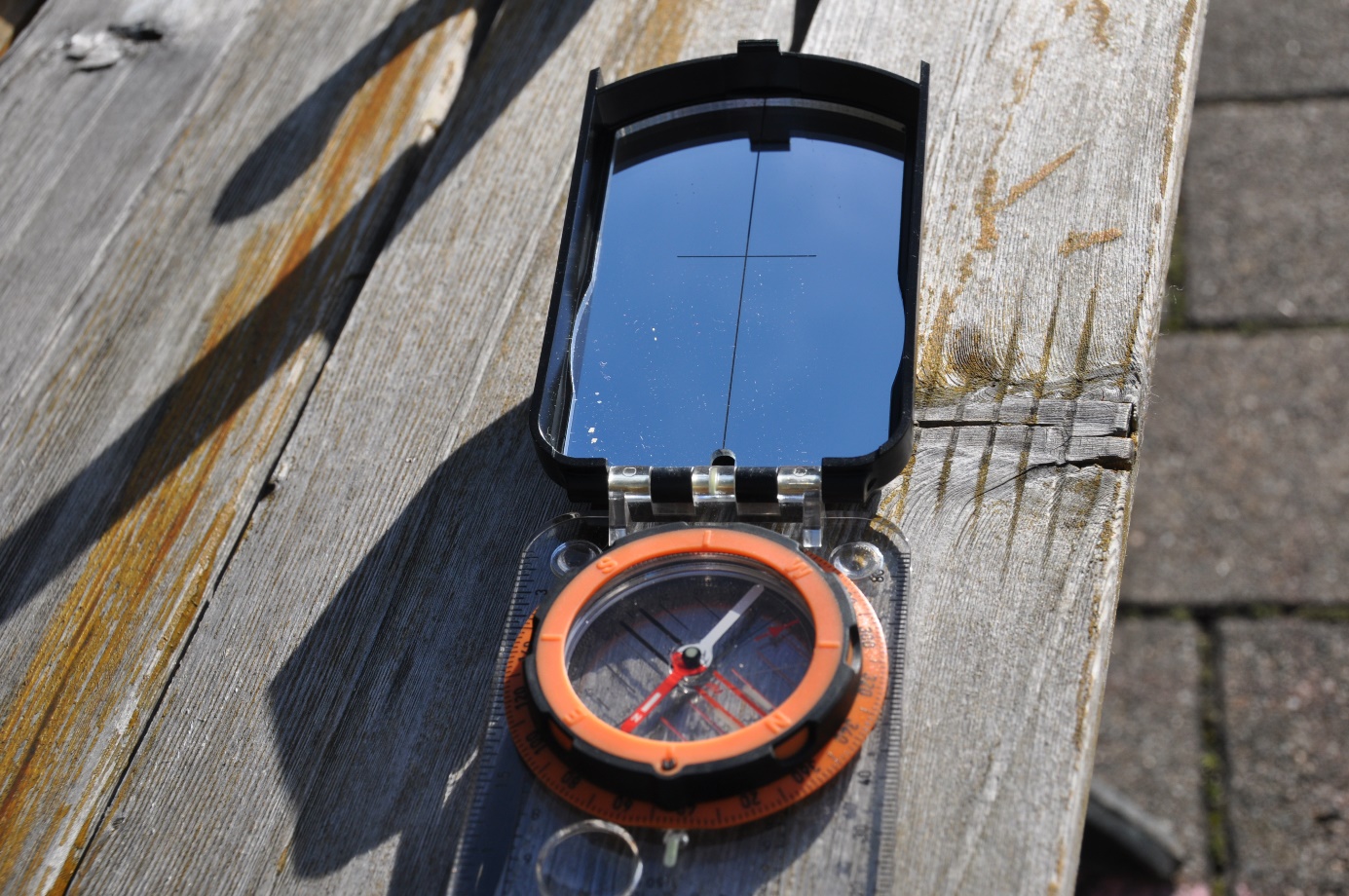 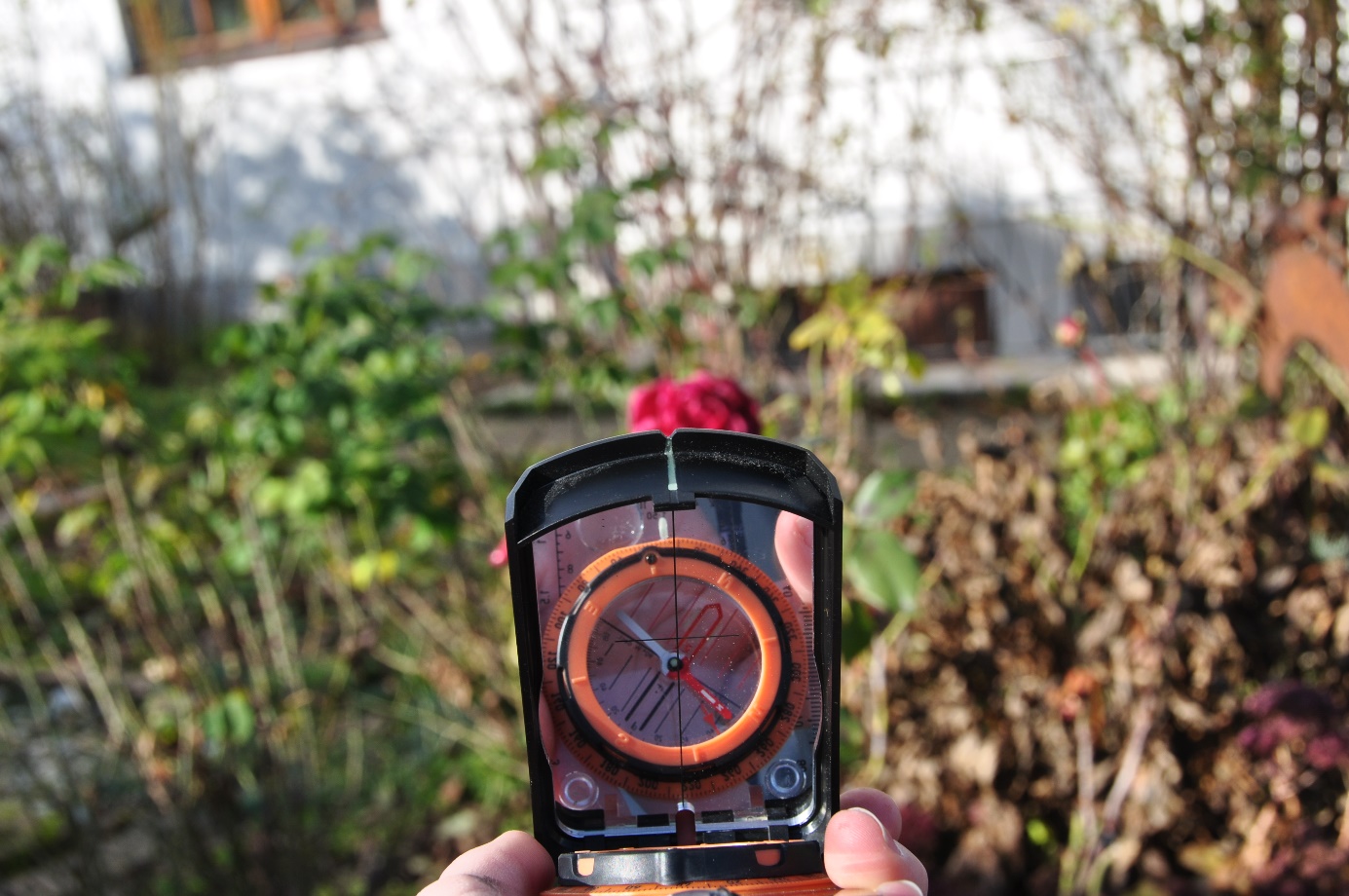 	Peile nun Dein Ziel über die Kimme hinweg an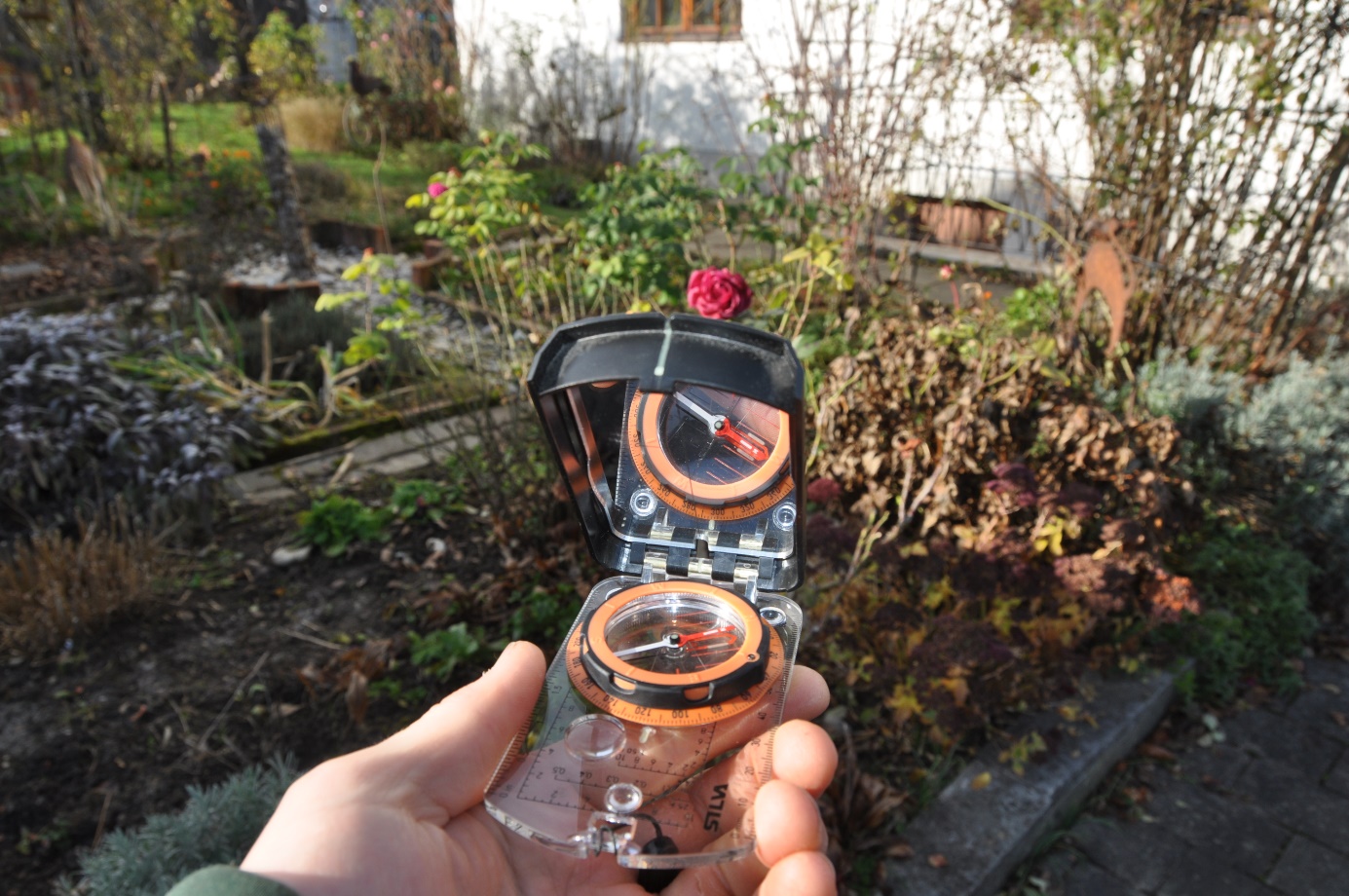      Norde jetzt die Kompassnadel ein d.h. die rote Nadel           muss zwischen den roten Markierungen liegen. Dann kannst Du die Gradzahl, die an dem angepeiltem Gegenstand liegt, ablesen.